Metro AAEA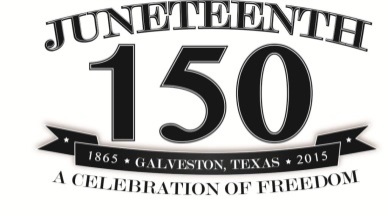 2015 Juneteenth Calendar of Events    Checkout The Source and Metro E-Blast throughout the month for the following:       Did You Know Series – Educational Facts, Highlighting Contributions made by African Americans to the Transportation Industry      Pioneer & Trailblazer Series – Spotlighting African American Pioneers and Trailblazers: Past & Present 	** Also visit the Informational & Pictorial Display of African Americans in Transportation, located in the Library, 15th FloorSundayMondayTuesdayWednesdayThursdayFriday Saturday1Juneteenth Opening CeremonyPlaza – West Patio12:00PM – 1:00PM23456789UNCF 5K Walk for Education KickoffHuntington Rm. & Café Lobby12:00PM – 1:30PM10111213Historical Trip to Allensworth, CADeparture 7:00 A.M.Patsaouras Plz. Bay 3 Gateway Bldg.1415161718Financial WellnessSeries - Part 2 (Estate Planning)Plaza View Rm.12:00PM – 1:00PM19 JUNETEENTHPioneer & Trailblazer ReceptionOne Santa Fe Bldg.4:30PM – 6:30PM2021222324252627282930